Lección 1: Contemos colecciones grandesContemos objetos.Calentamiento: Conteo grupal: Contemos de 10 en 10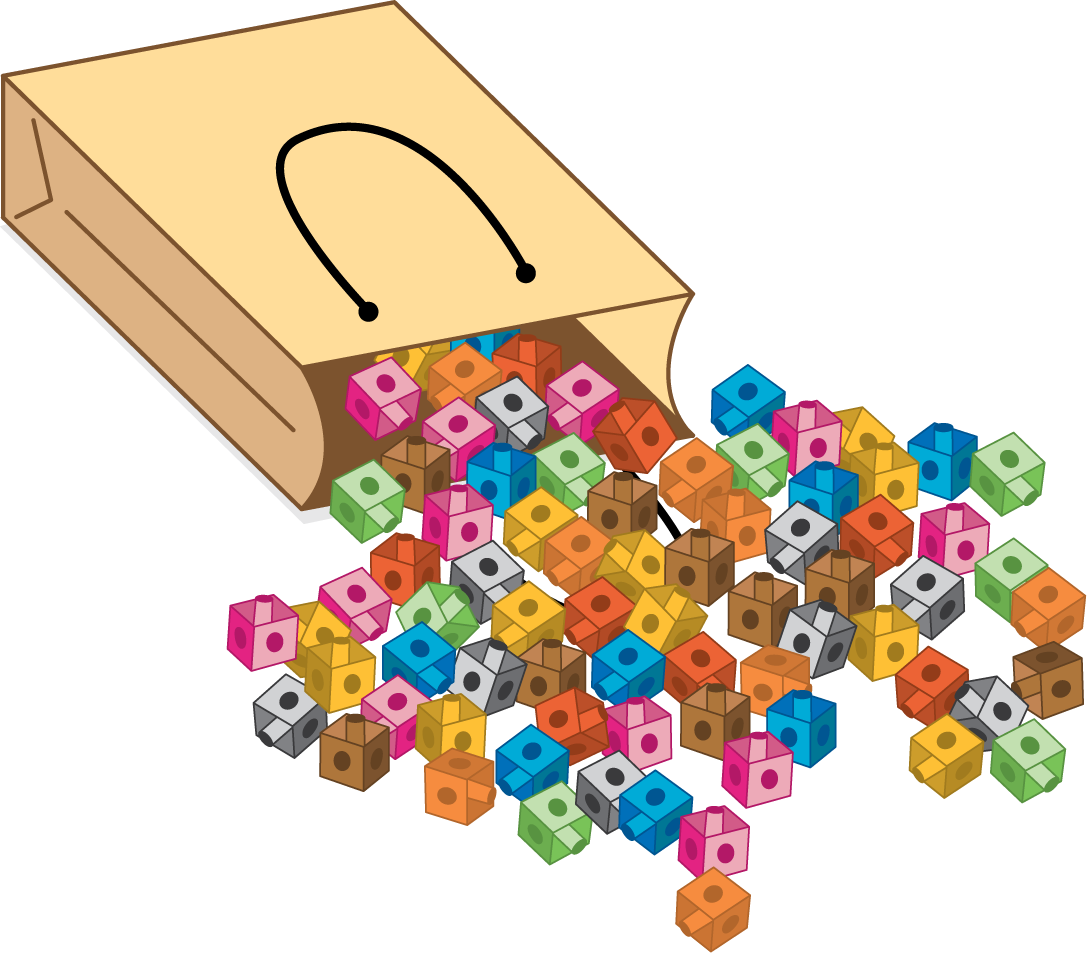 1.3: Centros: Momento de escogerEscoge un centro.¿Qué tan cerca?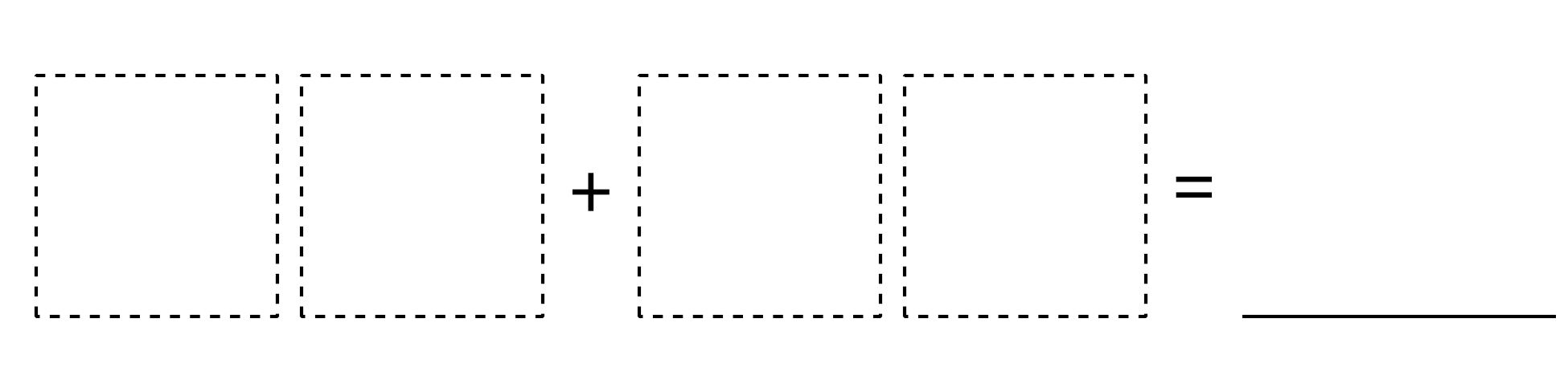 Cinco en línea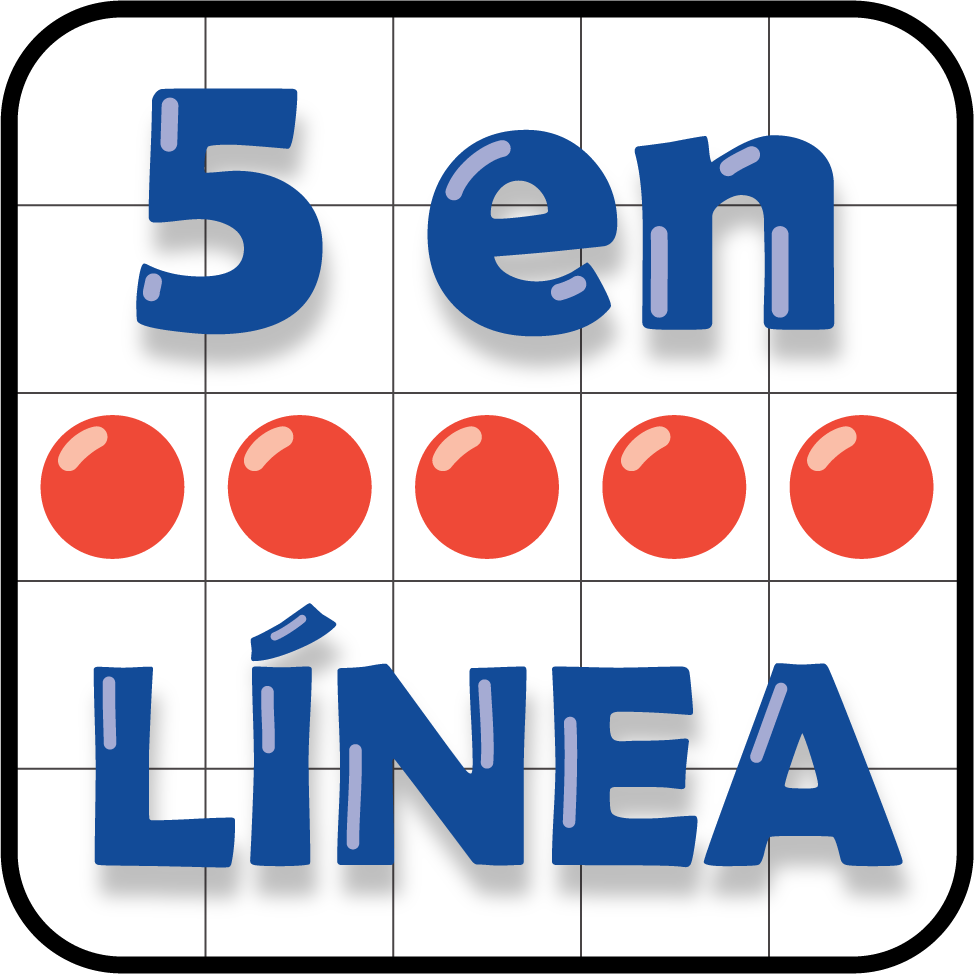 Acertijos numéricos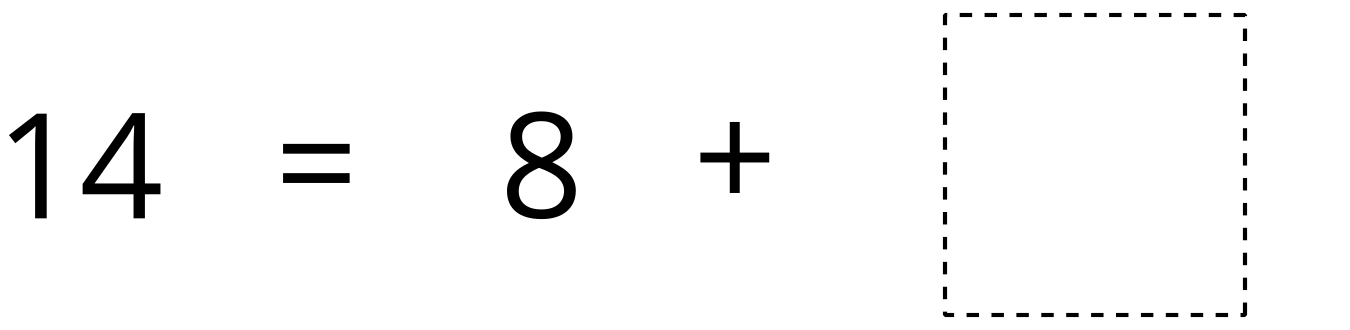 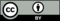 © CC BY 2021 Illustrative Mathematics®